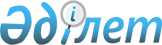 Ақсу қалалық мәслихатының 2023 жылғы 28 желтоқсандағы "2024-2026 жылдарға арналған Ақсу қаласының ауылдық округтерінің бюджеті туралы" № 98/14 шешіміне өзгерістер енгізу туралыПавлодар облысы Ақсу қалалық мәслихатының 2024 жылғы 23 ақпандағы № 110/16 шешімі
      Ақсу қалалық мәслихаты ШЕШІМ ҚАБЫЛДАДЫ:
      1. Ақсу қалалық мәслихатының 2023 жылғы 28 желтоқсандағы "2024-2026 жылдарға арналған Ақсу қаласының ауылдық округтерінің бюджеті туралы" № 98/14 шешіміне келесі өзгерістер енгізілсін:
      1) көрсетілген шешімнің 1-тармағы келесі редакцияда жазылсын:
       "1. 2024-2026 жылдарға арналған Мәмәйіт Омаров атындағы ауылдық округінің бюджеті тиісінше 1, 2, 3-қосымшаларға сәйкес, оның ішінде 2024 жылға мынадай көлемдерде бекітілсін:
      1) кірістер – 498181 мың теңге, соның ішінде:
      салықтық түсімдер – 10174 мың теңге;
      салықтық емес түсімдер – 36 мың теңге;
      негізгі капиталды сатудан түсетін түсімдер –600 мың теңге;
      трансферттер түсімдері – 487371 мың теңге;
      2) шығындар – 500215 мың теңге;
      3) таза бюджеттік кредиттеу – нөлге тең;
      4) қаржы активтерімен жасалатын операциялар бойынша сальдо – нөлге тең;
      5) бюджет тапшылығы (профициті) – -2034 мың теңге;
      6) бюджет тапшылығын қаржыландыру (профицитін пайдалану) – 2034 мың теңге".
      2) көрсетілген шешімнің 2-тармағы келесі редакцияда жазылсын:
       "2. 2024-2026 жылдарға арналған Қызылжар ауылдық округінің бюджеті тиісінше 4, 5, 6-қосымшаларға сәйкес, оның ішінде 2024 жылға мынадай көлемдерде бекітілсін:
      1) кірістер – 171841 мың теңге, соның ішінде:
      салықтық түсімдер – 6750 мың теңге;
      салықтық емес түсімдер – 100 мың теңге;
      трансферттер түсімдері – 164991 мың теңге;
      2) шығындар – 173276 мың теңге;
      3) таза бюджеттік кредиттеу – нөлге тең;
      4) қаржы активтерімен жасалатын операциялар бойынша сальдо – нөлге тең;
      5) бюджет тапшылығы (профициті) – -1435 мың теңге;
      6) бюджет тапшылығын қаржыландыру (профицитін пайдалану) – 1435 мың теңге".
      3) көрсетілген шешімнің 3-тармағы келесі редакцияда жазылсын:
       "3. 2024-2026 жылдарға арналған Қанаш Қамзин атындағы ауылдық округінің бюджеті тиісінше 7, 8, 9-қосымшаларға сәйкес, оның ішінде 2024 жылға мынадай көлемдерде бекітілсін:
      1) кірістер – 446485 мың теңге, соның ішінде:
      салықтық түсімдер – 10317 мың теңге;
      салықтық емес түсімдер – 208 мың теңге;
      негізгі капиталды сатудан түсетін түсімдер – 500 мың теңге;
      трансферттер түсімдері – 435460 мың теңге;
      2) шығындар – 451676 мың теңге;
      3) таза бюджеттік кредиттеу – нөлге тең;
      4) қаржы активтерімен жасалатын операциялар бойынша сальдо – нөлге тең;
      5) бюджет тапшылығы (профициті) – -5191 мың теңге;
      6) бюджет тапшылығын қаржыландыру (профицитін пайдалану) – 5191 мың теңге".
      4) көрсетілген шешімнің 4-тармағы келесі редакцияда жазылсын:
       "4. 2024-2026 жылдарға арналған Евгеньевка ауылдық округінің бюджеті тиісінше 10, 11, 12-қосымшаларға сәйкес, оның ішінде 2024 жылға мынадай көлемдерде бекітілсін:
      1) кірістер – 195636 мың теңге, соның ішінде:
      салықтық түсімдер – 14468 мың теңге;
      негізгі капиталды сатудан түсетін түсімдер – 600 мың теңге;
      трансферттер түсімдері – 180568 мың теңге;
      2) шығындар – 216216 мың теңге;
      3) таза бюджеттік кредиттеу – нөлге тең;
      4) қаржы активтерімен жасалатын операциялар бойынша сальдо – нөлге тең;
      5) бюджет тапшылығы (профициті) – -20580 мың теңге;
      6) бюджет тапшылығын қаржыландыру (профицитін пайдалану) – 20580 мың теңге".
      5) көрсетілген шешімнің 5-тармағы келесі редакцияда жазылсын:
       "5. 2024-2026 жылдарға арналған Достық ауылдық округінің бюджеті тиісінше 13, 14, 15-қосымшаларға сәйкес, оның ішінде 2024 жылға мынадай көлемдерде бекітілсін:
      1) кірістер – 184021 мың теңге, соның ішінде:
      салықтық түсімдер – 11926 мың теңге;
      салықтық емес түсімдер – 212 мың теңге;
      негізгі капиталды сатудан түсетін түсімдер – 800 мың теңге;
      трансферттер түсімдері – 171083 мың теңге;
      2) шығындар –186174 мың теңге;
      3) таза бюджеттік кредиттеу – нөлге тең;
      4) қаржы активтерімен жасалатын операциялар бойынша сальдо – нөлге тең;
      5) бюджет тапшылығы (профициті) – -2153 мың теңге;
      6) бюджет тапшылығын қаржыландыру (профицитін пайдалану) – 2153 мың теңге".
      6) көрсетілген шешімнің 6-тармағы келесі редакцияда жазылсын:
       "6. 2024-2026 жылдарға арналған Қалқаман ауылдық округінің бюджеті тиісінше 16, 17, 18-қосымшаларға сәйкес, оның ішінде 2024 жылға мынадай көлемдерде бекітілсін:
      1) кірістер – 196841 мың теңге, соның ішінде:
      салықтық түсімдер – 15065 мың теңге;
      негізгі капиталды сатудан түсетін түсімдер – 700 мың теңге;
      трансферттер түсімдері – 181076 мың теңге;
      2) шығындар – 200652 мың теңге;
      3) таза бюджеттік кредиттеу – нөлге тең;
      4) қаржы активтерімен жасалатын операциялар бойынша сальдо – нөлге тең;
      5) бюджет тапшылығы (профициті) – -3811 мың теңге;
      6) бюджет тапшылығын қаржыландыру (профицитін пайдалану) – 3811 мың теңге".
      7) көрсетілген шешімнің 8-тармағы келесі редакцияда жазылсын:
       "8. 2024 жылға арналған Ақсу қаласының бюджетінде ауылдық округтердің бюджетіне 1125447 мың теңге көлемінде ағымдағы нысаналы трансферттер көлемі ескерілсін, оның ішінде:
      Бағдарлама бойынша: 001 "Аудандық маңызы бар қала, ауыл, кент, ауылдық округ әкімінің қызметін қамтамасыз ету жөніндегі қызметтер" - 5474 мың теңге:
      011 Республикалық бюджеттен берілетін трансферттер есебінен – 474 мың теңге:
      Қызылжар ауылдық округі – 12 мың теңге;
      Достық ауылдық округі – 96 мың теңге;
      Қанаш Қамзин ауылдық округі – 197 мың теңге;
      Қалқаман ауылдық округі – 66 мың теңге;
      Мәмәйіт Омаров атындағы ауылдық округі – 28 мың теңге; 
      Евгеньевка ауылдық округі – 75 мың теңге;
      029 Аудандық (облыстық маңызы бар қала) бюджеттен берілетін трансферттер есебінен – 5000 мың теңге:
      Қызылжар ауылдық округі – 5000 мың теңге.
      Бағдарлама бойынша: 006 "Жергілікті деңгейде мәдени-сауықтыру жұмыстарын қолдау" - 180 мың теңге:
      011 Республикалық бюджеттен берілетін трансферттер есебінен – 180 мың теңге:
      Қалқаман ауылдық округі – 80 мың теңге;
      Евгеньевка ауылдық округі – 100 мың теңге.
      Бағдарлама бойынша: 008 "Елді мекендердегі көшелерді жарықтандыру" - 34689 мың теңге:
       029 Аудандық (облыстық маңызы бар қала) бюджеттен берілетін трансферттер есебінен – 34689 мың теңге:
      Қызылжар ауылдық округі – 16000 мың теңге;
      Достық ауылдық округі – 10000 мың теңге;
      Қанаш Қамзин ауылдық округі – 8500 мың теңге;
      Қалқаман ауылдық округі – 189 мың теңге.
      Бағдарлама бойынша: 011 "Елді мекендерді абаттандыру және көгалдандыру" - 71966 мың теңге: 
      029 Аудандық (облыстық маңызы бар қала) бюджеттен берілетін трансферттер есебінен – 71966 мың теңге:
      Достық ауылдық округі – 10000 мың теңге;
      Қанаш Қамзин ауылдық округі – 6000 мың теңге;
      Қалқаман ауылдық округі – 30000 мың теңге;
      Мәмәйіт Омаров атындағы ауылдық округі – 10966 мың теңге; 
      Евгеньевка ауылдық округі – 15000 мың теңге.
      Бағдарлама бойынша: 014 "Елді мекендерді сумен жабдықтауды ұйымдастыру" - 116092 мың теңге: 
      029 Аудандық (облыстық маңызы бар қала) бюджеттен берілетін трансферттер есебінен – 116092 мың теңге:
      Қызылжар ауылдық округі – 47000 мың теңге;
      Достық ауылдық округі – 39000 мың теңге;
      Қанаш Қамзин ауылдық округі – 10092 мың теңге;
      Қалқаман ауылдық округі – 6000 мың теңге;
      Мәмәйіт Омаров атындағы ауылдық округі –8000 мың теңге; 
      Евгеньевка ауылдық округі – 6000 мың теңге.
      Бағдарлама бойынша: 022 "Мемлекеттік органның күрделі шығыстары" - 55400 мың теңге:
      029 Аудандық (облыстық маңызы бар қала) бюджеттен берілетін трансферттер есебінен – 55400 мың теңге:
      Қанаш Қамзин ауылдық округі – 11200 мың теңге;
      Қалқаман ауылдық округі – 11000 мың теңге;
      Мәмәйіт Омаров атындағы ауылдық округі – 11200 мың теңге; 
      Евгеньевка ауылдық округі – 22000 мың теңге.
      Бағдарлама бойынша: 045 "Аудандық маңызы бар қалаларда, ауылдарда, кенттерде, ауылдық округтерде автомобиль жолдарын күрделі және орташа жөндеу" - 192847 мың теңге: 
      029 Аудандық (облыстық маңызы бар қала) бюджеттен берілетін трансферттер есебінен – 192847 мың теңге:
      Қызылжар ауылдық округі – 35000 мың теңге;
      Достық ауылдық округі – 37847 мың теңге;
      Қанаш Қамзин ауылдық округі – 35000 мың теңге;
      Қалқаман ауылдық округі – 30000 мың теңге;
      Мәмәйіт Омаров атындағы ауылдық округі – 25000 мың теңге; 
      Евгеньевка ауылдық округі – 30000 мың теңге;
      Бағдарлама бойынша: 057 "Ауыл-ел бесігі" жобасы шеңберінде ауылдық елді мекендерде әлеуметтік және инженерлік инфрақұрылым бойынша іс-шараларды іске асыру" - 648799 мың теңге: 
      028 Облыстық бюджеттен берілетін трансферттер есебінен – 648799 мың теңге:
      Қанаш Қамзин ауылдық округі – 286115 мың теңге;
      Мәмәйіт Омаров атындағы ауылдық округі – 362684 мың теңге";
      көрсетілген шешімнің 1, 4, 7, 10, 13, 16-қосымшалары осы шешімнің 1, 2, 3, 4, 5, 6-қосымшаларына сәйкес жаңа редакцияда жазылсын.
      2. Осы шешім 2024 жылғы 1 қаңтардан бастап қолданысқа енгізіледі. 2024 жылға арналған Мәмәйіт Омаров атындағы ауылдық округінің бюджеті  2024 жылға арналған Қызылжар ауылдық округінің бюджеті 2024 жылға арналған Қанаш Қамзин ауылдық округінің бюджеті 2024 жылға арналған Евгеньевка ауылдық округінің бюджеті 2024 жылға арналған Достық ауылдық округінің бюджеті 2024 жылға арналған Қалқаман ауылдық округінің бюджеті
					© 2012. Қазақстан Республикасы Әділет министрлігінің «Қазақстан Республикасының Заңнама және құқықтық ақпарат институты» ШЖҚ РМК
				
      Ақсу қалалық мәслихатының төрағасы 

М. Омарғалиев
Ақсу қалалық
мәслихатының 2024 жылғы
23 ақпандағы № 110/16
шешіміне 1-қосымшаАқсу қалалық
мәслихатының 2023 жылғы
28 желтоқсандағы
№ 98/14 шешіміне
1-қосымша
Санаты
Санаты
Санаты
Атауы
Сомасы
(мың теңге)
Сыныбы
Сыныбы
Атауы
Сомасы
(мың теңге)
Кіші сыныбы
Атауы
Сомасы
(мың теңге)
1
2
3
4
5
1. Кірістер
498181
1
Салықтық түсімдер
10174
01
Табыс салығы
700
2
Жеке табыс салығы
700
04
Меншікке салынатын салықтар
8374
1
Мүлікке салынатын салықтар
483
3
Жер салығы
54
4
Көлік құралдарына салынатын салық
7697
5
Бірыңғай жер салығы
140
05
Тауарларға, жұмыстарға және қызметтерге салынатын iшкi салықтар
1100
3
Табиғи және басқа да ресурстарды пайдаланғаны үшін түсетін түсімдер
1100
2
Салықтық емес түсімдер
36
01
Мемлекеттік меншіктен түсетін кірістер
36
5
Мемлекет меншiгiндегi мүлiктi жалға беруден түсетiн кiрiстер
36
3
Негізгі капиталды сатудан түсетін түсімдер
600
03
Жерді және материалдық емес активтерді сату
600
1
Жерді сату
300
2
Материалдық емес активтерді сату
300
4
Трансферттердің түсімдері
487371
02
Мемлекеттiк басқарудың жоғары тұрған органдарынан түсетiн трансферттер
487371
3
Аудандардың (облыстық маңызы бар қаланың) бюджетінен трансферттер
487371
Функционалдық топ
Функционалдық топ
Функционалдық топ
Функционалдық топ
Функционалдық топ
Сомасы
(мың теңге)
Кіші функция
Кіші функция
Кіші функция
Кіші функция
Сомасы
(мың теңге)
Бюджеттiкбағдарламалардыңәкiмшiсi
Бюджеттiкбағдарламалардыңәкiмшiсi
Бюджеттiкбағдарламалардыңәкiмшiсi
Сомасы
(мың теңге)
Бағдарлама
Бағдарлама
Сомасы
(мың теңге)
Атауы
Сомасы
(мың теңге)
1
2
3
4
5
6
2. Шығындар
500215
01
Жалпы сипаттағы мемлекеттiк қызметтер
66031
1
Мемлекеттiк басқарудың жалпы функцияларын орындайтын өкiлдi, атқарушы және басқа органдар
66031
124
Аудандық маңызы бар қала, ауыл, кент, ауылдық округ әкімінің аппараты
66031
001
Аудандық маңызы бар қала, ауыл, кент, ауылдық округ әкімінің қызметін қамтамасыз ету жөніндегі қызметтер
54831
022
Мемлекеттік органның күрделі шығыстары
11200
07
Тұрғын үй-коммуналдық шаруашылық
39000
2
Коммуналдық шаруашылық
8000
124
Аудандық маңызы бар қала, ауыл, кент, ауылдық округ әкімінің аппараты
8000
014
Елді мекендерді сумен жабдықтауды ұйымдастыру
8000
3
Елді-мекендерді көркейту
31000
124
Аудандық маңызы бар қала, ауыл, кент, ауылдық округ әкімінің аппараты
31000
008
Елді мекендердегі көшелерді жарықтандыру
9000
009
Елді мекендердің санитариясын қамтамасызету
3000
011
Елді мекендерді абаттандыру мен көгалдандыру
19000
12
Көлiк және коммуникация
32500
1
Автомобиль көлiгi
32500
124
Аудандық маңызы бар қала, ауыл, кент, ауылдық округ әкімінің аппараты
32500
013
Аудандық маңызы бар қалаларда, ауылдарда, кенттерде, ауылдық округтерде автомобиль жолдарының жұмыс істеуін қамтамасыз ету
5000
045
Аудандық маңыздағы қалаларда, ауылдарда, кенттерде, ауылдық, округтерде автомобиль жолдарын күрделі және орташа жөндеу
27500
13
Басқалар
362684
9
Басқалар
362684
124
Аудандық маңызы бар қала, ауыл, кент, ауылдық округ әкімінің аппараты
362684
057
"Ауыл-ел бесігі" жобасы шеңберінде ауылдық елді мекендерде әлеуметтік және инженерлік инфрақұрылым бойынша іс-шаралардыі ске асыру
362684
3. Таза бюджеттік кредиттеу
0
4. Қаржы активтерімен операциялар бойынша сальдо
0
5. Бюджет тапшылығы (профициті)
-2034
6. Бюджет тапшылығын қаржыландыру (профицитін пайдалану)
2034Ақсу қалалық
мәслихатының 2024 жылғы
23 ақпандағы
№ 110/16 шешіміне
2-қосымшаАқсу қалалық
мәслихатының 2023 жылғы
28 желтоқсандағы
№ 98/14 шешіміне
4-қосымша
Санаты
Санаты
Санаты
Атауы
Сомасы
(мың теңге)
Сыныбы
Сыныбы
Атауы
Сомасы
(мың теңге)
Кіші сыныбы
Атауы
Сомасы
(мың теңге)
1
2
3
4
5
1. Кірістер
171841
1
Салықтық түсімдер
6750
01
Табыс салығы
787
2
Жеке табыс салығы
787
04
Меншікке салынатынсалықтар
4463
1
Мүлікке салынатын салықтар
180
3
Жер салығы
160
4
Көлік құралдарына салынатын салық
3908
5
Бірыңғай жер салығы
215
05
Тауарларға, жұмыстарға және қызметтерге салынатын iшкi салықтар
1500
3
Табиғи және басқа да ресурстарды пайдаланғаны үшін түсетін түсімдер
1500
3
Негізгі капиталды сатудан түсетін түсімдер
100
03
Жерді және материалдық емес активтерді сату
100
1
Жерді сату
50
2
Материалдық емес активтерді сату
50
4
Трансферттердің түсімдері
164991
02
Мемлекеттiк басқарудың жоғары тұрған органдарынан түсетiн трансферттер
164991
3
Аудандардың (облыстық маңызы бар қаланың) бюджетінен трансферттер
164991
Функционалдық топ
Функционалдық топ
Функционалдық топ
Функционалдық топ
Функционалдық топ
Сомасы
(мың теңге)
Кіші функция
Кіші функция
Кіші функция
Кіші функция
Сомасы
(мың теңге)
Бюджеттік бағдарламалардың әкімшісі
Бюджеттік бағдарламалардың әкімшісі
Бюджеттік бағдарламалардың әкімшісі
Сомасы
(мың теңге)
Бағдарлама
Бағдарлама
Сомасы
(мың теңге)
Атауы
Сомасы
(мың теңге)
1
2
3
4
5
6
2. Шығындар
173276
01
Жалпы сипаттағы мемлекеттiк қызметтер
52091
1
Мемлекеттiк басқарудың жалпы функцияларын орындайтын өкiлдi, атқарушы және басқа органдар
52091
124
Аудандық маңызы бар қала, ауыл, кент, ауылдық округ әкімінің аппараты
52091
001
Аудандық маңызы бар қала, ауыл, кент, ауылдық округ әкімінің қызметін қамтамасыз ету жөніндегі қызметтер
52091
07
Тұрғынүй-коммуналдық шаруашылық
80585
2
Коммуналдық шаруашылық
47500
124
Аудандық маңызы бар қала, ауыл, кент, ауылдық округ әкімінің аппараты
47500
014
Елді мекендерді сумен жабдықтауды ұйымдастыру
47500
3
Елді-мекендерді көркейту
33085
124
Аудандық маңызы бар қала, ауыл, кент, ауылдық округ әкімінің аппараты
33085
008
Елді мекендердегі көшелерді жарықтандыру
24000
009
Елді мекендердің санитариясын қамтамасыз ету
5000
011
Елді мекендерді абаттандыру мен көгалдандыру
4085
12
Көлiк және коммуникация
40600
1
Автомобиль көлiгi
40600
124
Аудандық маңызы бар қала, ауыл, кент, ауылдық округ әкімінің аппараты
40600
013
Аудандық маңызы бар қалаларда, ауылдарда, кенттерде, ауылдық округтерде автомобиль жолдарының жұмыс істеуін қамтамасыз ету
5600
045
Аудандық маңыздағы қалаларда, ауылдарда, кенттерде, ауылдық, округтерде автомобиль жолдарын күрделі және орташа жөндеу
35000
3. Таза бюджеттіккредиттеу
0
4. Қаржы активтерімен операциялар бойынша сальдо
0
5. Бюджет тапшылығы (профициті)
-1435
6. Бюджет тапшылығын қаржыландыру (профицитін пайдалану)
1435Ақсу қалалық
мәслихатының 2024 жылғы
23 ақпандағы № 110/16
шешіміне 3-қосымшаАқсу қалалық
мәслихатының 2023 жылғы
28 желтоқсандағы
№ 98/14 шешіміне
7-қосымша
Санаты
Санаты
Санаты
Атауы
Сомасы
(мың теңге)
Сыныбы
Сыныбы
Атауы
Сомасы
(мың теңге)
Кіші сыныбы
Атауы
Сомасы
(мың теңге)
1
2
3
4
5
1. Кірістер
446485
1
Салықтық түсімдер
10317
01
Табыс салығы
346
2
Жеке табыс салығы
346
04
Меншікке салынатын салықтар
7771
1
Мүлікке салынатын салықтар
508
3
Жер салығы
70
4
Көлік құралдарына салынатын салық
6500
5
Бірыңғай жер салығы
693
05
Тауарларға, жұмыстарға және қызметтерге салынатын iшкi салықтар
2200
3
Табиғи және басқа да ресурстарды пайдаланғаны үшін түсетін түсімдер
2200
2
Салықтық емес түсімдер
208
01
Мемлекеттік меншіктен түсетін кірістер
208
5
Мемлекет меншiгiндегi мүлiктi жалға беруден түсетiн кiрiстер
208
3
Негізгі капиталды сатудан түсетін түсімдер
500
03
Жерді және материалдық емес активтерді сату
500
1
Жерді сату
200
2
Материалдық емес активтерді сату
300
4
Трансферттердің түсімдері
435460
02
Мемлекеттiк басқарудың жоғары тұрған органдарынан түсетiн трансферттер
435460
3
Аудандардың (облыстық маңызы бар қаланың) бюджетінен трансферттер
435460
Функционалдық топ
Функционалдық топ
Функционалдық топ
Функционалдық топ
Функционалдық топ
Сомасы
(мың теңге)
Кіші функция
Кіші функция
Кіші функция
Кіші функция
Сомасы
(мың теңге)
Бюджеттiк бағдарламалардың әкiмшiсi
Бюджеттiк бағдарламалардың әкiмшiсi
Бюджеттiк бағдарламалардың әкiмшiсi
Сомасы
(мың теңге)
Бағдарлама
Бағдарлама
Сомасы
(мың теңге)
Атауы
Сомасы
(мың теңге)
1
2
3
4
5
6
2. Шығындар
451676
01
Жалпы сипаттағы мемлекеттiк қызметтер
74278
1
Мемлекеттiк басқарудың жалпы функцияларын орындайтын өкiлдi, атқарушы және басқа органдар
74278
124
Аудандық маңызы бар қала, ауыл, кент, ауылдық округ әкімінің аппараты
74278
001
Аудандық маңызы бар қала, ауыл, кент, ауылдық округ әкімінің қызметін қамтамасыз ету жөніндегі қызметтер
63078
022
Мемлекеттік органның күрделі шығыстары
11200
07
Тұрғын үй-коммуналдық шаруашылық
47783
2
Коммуналдық шаруашылық
11283
124
Аудандық маңызы бар қала, ауыл, кент, ауылдық округ әкімінің аппараты
11283
014
Елді мекендерді сумен жабдықтауды ұйымдастыру
11283
3
Елді-мекендерді көркейту
36500
124
Аудандық маңызы бар қала, ауыл, кент, ауылдық округ әкімінің аппараты
36500
008
Елді мекендердегі көшелерді жарықтандыру
18500
009
Елді мекендердің санитариясын қамтамасызету
4000
011
Елді мекендерді абаттандыру мен көгалдандыру
14000
12
Көлiк және коммуникация
43500
1
Автомобиль көлiгi
43500
124
Аудандық маңызы бар қала, ауыл, кент, ауылдық округ әкімінің аппараты
43500
013
Аудандық маңызы бар қалаларда, ауылдарда, кенттерде, ауылдық округтерде автомобиль жолдарының жұмыс істеуін қамтамасыз ету
8500
045
Аудандық маңыздағы қалаларда, ауылдарда, кенттерде, ауылдық, округтерде автомобиль жолдарын күрделі және орташа жөндеу
35000
13
Басқалар
286115
9
Басқалар
286115
124
Аудандық маңызы бар қала, ауыл, кент, ауылдық округ әкімінің аппараты
286115
057
"Ауыл-ел бесігі" жобасы шеңберінде ауылдық елді мекендерде әлеуметтік және инженерлік инфрақұрылым бойынша іс-шараларды іске асыру
286115
3. Таза бюджеттіккредиттеу
0
4. Қаржы активтерімен операциялар бойынша сальдо
0
5. Бюджет тапшылығы (профициті)
-5191
6. Бюджет тапшылығын қаржыландыру (профицитін пайдалану)
5191Ақсу қалалық
мәслихатының 2024 жылғы
23 ақпандағы
№ 110/16 шешіміне
4-қосымшаАқсу қалалық
мәслихатының 2023 жылғы
28 желтоқсандағы
№ 98/14 шешіміне
10-қосымша
Санаты
Санаты
Санаты
Атауы
Сомасы
(мың теңге)
Сыныбы
Сыныбы
Атауы
Сомасы
(мың теңге)
Кіші сыныбы
Атауы
Сомасы
(мың теңге)
1
2
3
4
5
1. Кірістер
195636
1
Салықтық түсімдер
14468
01
Табыс салығы
1965
2
Жеке табыс салығы
1965
04
Меншікке салынатын салықтар
10203
1
Мүлікке салынатын салықтар
368
3
Жер салығы
140
4
Көлік құралдарына салынатын салық
9201
5
Бірыңгай жер салығы
494
05
Тауарларға, жұмыстарға және қызметтерге салынатын iшкi салықтар
2300
3
Табиғи және басқа да ресурстарды пайдаланғаны үшін түсетін түсімдер
2300
3
Негізгі капиталды сатудан түсетін түсімдер
600
03
Жерді және материалдық емес активтерді сату
600
1
Жерді сату
300
2
Материалдық емес активтерді сату
300
4
Трансферттердің түсімдері
180568
02
Мемлекеттiк басқарудың жоғары тұрған органдарынан түсетiн трансферттер
180568
3
Аудандардың (облыстық маңызы бар қаланың) бюджетінен трансферттер
180568
Функционалдық топ
Функционалдық топ
Функционалдық топ
Функционалдық топ
Функционалдық топ
Сомасы
(мың теңге)
Кіші функция
Кіші функция
Кіші функция
Кіші функция
Сомасы
(мың теңге)
Бюджеттiк бағдарламалардың әкiмшiсi
Бюджеттiк бағдарламалардың әкiмшiсi
Бюджеттiк бағдарламалардың әкiмшiсi
Сомасы
(мың теңге)
Бағдарлама
Бағдарлама
Сомасы
(мың теңге)
Атауы
Сомасы
(мың теңге)
1
2
3
4
5
6
2. Шығындар
216216
01
Жалпы сипаттағы мемлекеттiк қызметтер
77877
1
Мемлекеттiк басқарудың жалпы функцияларын орындайтын өкiлдi, атқарушы және басқа органдар
77877
124
Аудандық маңызы бар қала, ауыл, кент, ауылдық округ әкімінің аппараты
77877
001
Аудандық маңызы бар қала, ауыл, кент, ауылдық округ әкімінің қызметін қамтамасыз ету жөніндегі қызметтер
55877
022
Мемлекеттік органның күрделі шығыстары
22000
07
Тұрғын үй-коммуналдық шаруашылық
41080
2
Коммуналдық шаруашылық
7500
124
Аудандық маңызы бар қала, ауыл, кент, ауылдық округ әкімінің аппараты
7500
014
Елді мекендерді сумен жабдықтауды ұйымдастыру
7500
3
Елді-мекендерді көркейту
33580
124
Аудандық маңызы бар қала, ауыл, кент, ауылдық округ әкімінің аппараты
33580
008
Елді мекендердегі көшелерді жарықтандыру
11580
009
Елді мекендердің санитариясын қамтамасыз ету
4000
011
Елді мекендерді абаттандыру мен көгалдандыру
18000
08
Мәдениет, спорт, туризм және ақпараттық кеңістiк
49259
1
Мәдениет саласындағы қызмет
49259
124
Аудандық маңызы бар қала, ауыл, кент, ауылдық округ әкімінің аппараты
49259
006
Жергілікті деңгейде мәдени-демалыс жұмысын қолдау
49259
12
Көлiк және коммуникация
48000
1
Автомобиль көлiгi
48000
124
Аудандық маңызы бар қала, ауыл, кент, ауылдық округ әкімінің аппараты
48000
013
Аудандық маңызы бар қалаларда, ауылдарда, кенттерде, ауылдық округтерде автомобиль жолдарының жұмыс істеуін қамтамасыз ету
3000
045
Аудандық маңыздағы қалаларда, ауылдарда, кенттерде, ауылдық, округтерде автомобиль жолдарын күрделі және орташа жөндеу
45000
3. Таза бюджеттіккредиттеу
0
4. Қаржы активтерімен операциялар бойынша сальдо
0
5. Бюджет тапшылығы (профициті)
-20580
6. Бюджет тапшылығын қаржыландыру (профицитін пайдалану)
20580Ақсу қалалық
мәслихатының 2024 жылғы
23 ақпандағы
№ 110/16 шешіміне
5-қосымшаАқсу қалалық
мәслихатының 2023 жылғы
28 желтоқсандағы
№ 98/14 шешіміне
13-қосымша
Санаты
Санаты
Санаты
Атауы
Сомасы
(мың теңге)
Сыныбы
Сыныбы
Атауы
Сомасы
(мың теңге)
Кіші сыныбы
Атауы
Сомасы
(мың теңге)
1
2
3
4
5
1. Кірістер
184021
1
Салықтық түсімдер
11926
01
Табыс салығы
2565
2
Жеке табыс салығы
2565
04
Меншікке салынатын салықтар
7461
1
Мүлікке салынатын салықтар
374
3
Жер салығы
78
4
Көлік құралдарына салынатын салық
6680
5
Бірыңғай жер салығы
329
05
Тауарларға, жұмыстарға және қызметтерге салынатын iшкi салықтар
1900
3
Табиғи және басқа да ресурстарды пайдаланғаны үшін түсетін түсімдер
1900
2
Салықтық емес түсімдер
212
01
Мемлекеттік меншіктен түсетін кірістер
212
5
Мемлекет меншiгiндегi мүлiктi жалға беруден түсетiн кiрiстер
212
3
Негізгі капиталды сатудан түсетін түсімдер
800
03
Жерді және материалдық емес активтерді сату
800
1
Жерді сату
300
2
Материалдық емес активтерді сату
500
4
Трансферттердің түсімдері
171083
02
Мемлекеттiк басқарудың жоғары тұрған органдарынан түсетiн трансферттер
171083
3
Аудандардың (облыстық маңызы бар қаланың) бюджетінен трансферттер
171083
Функционалдық топ
Функционалдық топ
Функционалдық топ
Функционалдық топ
Функционалдық топ
Сомасы
(мың теңге)
Кіші функция
Кіші функция
Кіші функция
Кіші функция
Сомасы
(мың теңге)
Бюджеттiк бағдарламалардың әкiмшiсi
Бюджеттiк бағдарламалардың әкiмшiсi
Бюджеттiк бағдарламалардың әкiмшiсi
Сомасы
(мың теңге)
Бағдарлама
Бағдарлама
Сомасы
(мың теңге)
Атауы
Сомасы
(мың теңге)
1
2
3
4
5
6
2. Шығындар
186174
01
Жалпы сипаттағы мемлекеттiк қызметтер
60674
1
Мемлекеттiк басқарудың жалпы функцияларын орындайтын өкiлдi, атқарушы және басқа органдар
60674
124
Аудандық маңызы бар қала, ауыл, кент, ауылдық округ әкімінің аппараты
60674
001
Аудандық маңызы бар қала, ауыл, кент, ауылдық округ әкімінің қызметін қамтамасыз ету жөніндегі қызметтер
60674
07
Тұрғын үй-коммуналдық шаруашылық
79500
2
Коммуналдық шаруашылық
39000
124
Аудандық маңызы бар қала, ауыл, кент, ауылдық округ әкімінің аппараты
39000
014
Елді мекендерді сумен жабдықтауды ұйымдастыру
39000
3
Елді-мекендерді көркейту
40500
124
Аудандық маңызы бар қала, ауыл, кент, ауылдық округ әкімінің аппараты
40500
008
Елді мекендердегі көшелерді жарықтандыру
16500
009
Елді мекендердің санитариясын қамтамасыз ету
4000
011
Елді мекендерді абаттандыру мен көгалдандыру
20000
12
Көлiк және коммуникация
46000
1
Автомобиль көлiгi
46000
124
Аудандық маңызы бар қала, ауыл, кент, ауылдық округ әкімінің аппараты
46000
013
Аудандық маңызы бар қалаларда, ауылдарда, кенттерде, ауылдық округтерде автомобиль жолдарының жұмыс істеуін қамтамасыз ету
6000
045
Аудандық маңыздағы қалаларда, ауылдарда, кенттерде, ауылдық, округтерде автомобиль жолдарын күрделі және орташа жөндеу
40000
3. Таза бюджеттік кредиттеу
0
4. Қаржы активтерімен операциялар бойынша сальдо
0
5. Бюджет тапшылығы (профициті)
-2153
6. Бюджет тапшылығын қаржыландыру (профицитін пайдалану)
2153Ақсу қалалық
мәслихатының 2024 жылғы
23 ақпандағы
№ 110/16 шешіміне
6-қосымшаАқсу қалалық
мәслихатының 2023 жылғы
28 желтоқсандағы
№ 98/14 шешіміне
16-қосымша
Санаты
Санаты
Санаты
Атауы
Сомасы
(мың теңге)
Сыныбы
Сыныбы
Атауы
Сомасы
(мың теңге)
Кіші сыныбы
Атауы
Сомасы
(мың теңге)
1
2
3
4
5
1. Кірістер
196841
1
Салықтық түсімдер
15065
01
Табыс салығы
4000
2
Жеке табыс салығы
4000
04
Меншікке салынатын салықтар
10505
1
Мүлікке салынатын салықтар
800
3
Жер салығы
500
4
Көлік құралдарына салынатын салық
9005
5
Бірыңғай жер салығы
200
05
Тауарларға, жұмыстарға және қызметтерге салынатын iшкi салықтар
560
3
Табиғи және басқа да ресурстарды пайдаланғаны үшін түсетін түсімдер
560
3
Негізгі капиталды сатудан түсетін түсімдер
700
03
Жерді және материалдық емес активтерді сату
700
1
Жерді сату
300
2
Материалдық емес активтерді сату
400
4
Трансферттердіңтүсімдері
181076
02
Мемлекеттiк басқарудың жоғары тұрған органдарынан түсетiн трансферттер
181076
3
Аудандардың (облыстық маңызы бар қаланың) бюджетінен трансферттер
181076
Функционалдық топ
Функционалдық топ
Функционалдық топ
Функционалдық топ
Функционалдық топ
Сомасы
(мың теңге)
Кіші функция
Кіші функция
Кіші функция
Кіші функция
Сомасы
(мың теңге)
Бюджеттiк бағдарламалардың әкiмшiсi
Бюджеттiк бағдарламалардың әкiмшiсi
Бюджеттiк бағдарламалардың әкiмшiсi
Сомасы
(мың теңге)
Бағдарлама
Бағдарлама
Сомасы
(мың теңге)
Атауы
Сомасы
(мың теңге)
1
2
3
4
5
6
2. Шығындар
200652
01
Жалпы сипаттағы мемлекеттiк қызметтер
66383
1
Мемлекеттiк басқарудың жалпы функцияларын орындайтын өкiлдi, атқарушы және басқа органдар
66383
124
Аудандық маңызы бар қала, ауыл, кент, ауылдық округ әкімінің аппараты
66383
001
Аудандық маңызы бар қала, ауыл, кент, ауылдық округ әкімінің қызметін қамтамасыз ету жөніндегі қызметтер
55183
022
Мемлекеттік органның күрделі шығыстары
11200
07
Тұрғын үй-коммуналдық шаруашылық
59350
2
Коммуналдық шаруашылық
8550
124
Аудандық маңызы бар қала, ауыл, кент, ауылдық округ әкімінің аппараты
8550
014
Елді мекендерді сумен жабдықтауды ұйымдастыру
8550
3
Елді-мекендерді көркейту
50800
124
Аудандық маңызы бар қала, ауыл, кент, ауылдық округ әкімінің аппараты
50800
008
Елді мекендердегі көшелерді жарықтандыру
14800
009
Елді мекендердің санитариясын қамтамасыз ету
4000
011
Елді мекендерді абаттандыру мен көгалдандыру
32000
08
Мәдениет, спорт, туризм және ақпараттық кеңістiк
41919
1
Мәдениетсаласындағы қызмет
41919
124
Аудандық маңызы бар қала, ауыл, кент, ауылдық округ әкімінің аппараты
41919
006
Жергілікті деңгейде мәдени-демалыс жұмысын қолдау
41919
12
Көлiкжәне коммуникация
33000
1
Автомобиль көлiгi
33000
124
Аудандық маңызы бар қала, ауыл, кент, ауылдық округ әкімінің аппараты
33000
013
Аудандық маңызы бар қалаларда, ауылдарда, кенттерде, ауылдық округтерде автомобиль жолдарының жұмыс істеуін қамтамасыз ету
3000
045
Аудандық маңыздағы қалаларда, ауылдарда, кенттерде, ауылдық, округтерде автомобиль жолдарын күрделі және орташа жөндеу
30000
3. Таза бюджеттіккредиттеу
0
4. Қаржы активтерімен операциялар бойынша сальдо
0
5. Бюджет тапшылығы (профициті)
-3811
6. Бюджет тапшылығын қаржыландыру (профицитін пайдалану)
3811